муниципальное бюджетное общеобразовательное учреждение Творишинская средняя общеобразовательная школа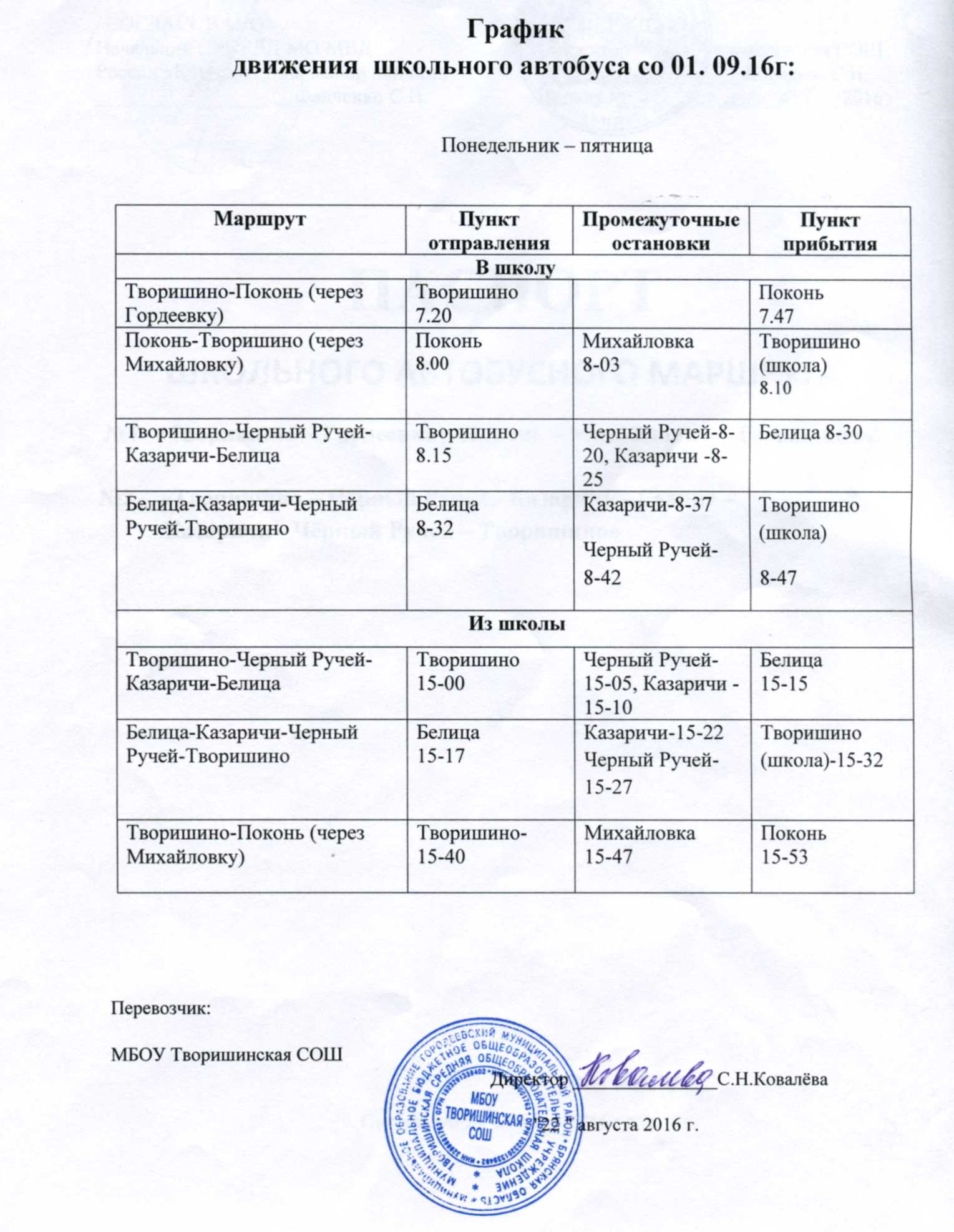 